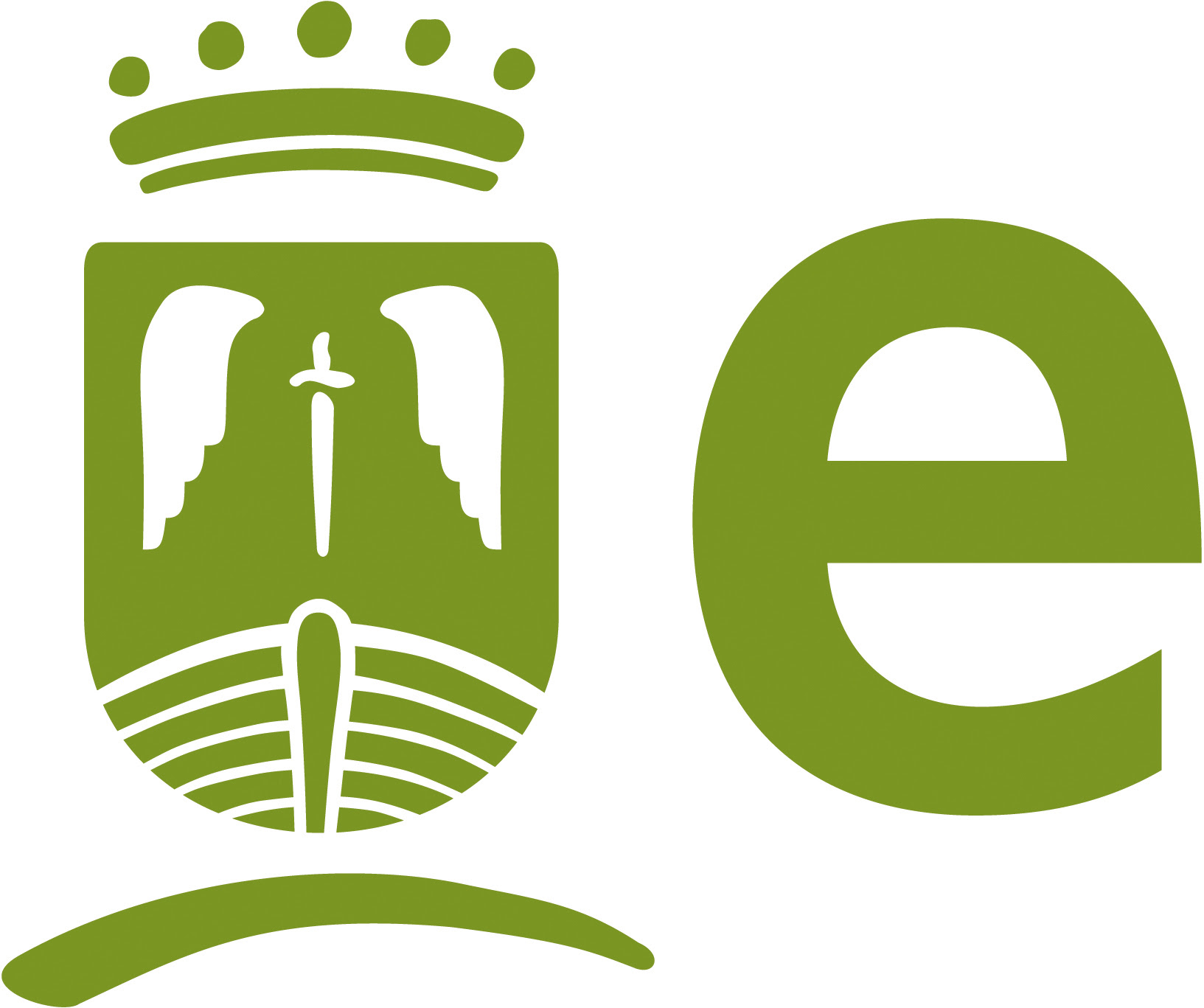 ERANTZUKIZUNPEKO AITOPENADECLARACIÓN RESPONSABLEII. ERANSKINA / ANEXO IIUztailaren 2ko 887/2006 errege-dekretuak, diru laguntza emateko azaroaren 17ko 38/2003 lege orokorraren araudia onetsi duenak, 22.1 artikuluaren 2. paragrafoan eta 24.artikuluaren 4.,5. eta 7. idatz-zatietan xedatutakoaren arabera, honako hau1Y a efectos de lo dispuedto en el artículo 22.1, párrafo 2º, en relación con los números 4, 5 y 7 del artículo 24 del Real Decreto 887/2006 del 21 de julio, por el que se aprueba el Reglamento de la Ley 28/2003 de 17 de noviembre, Gereral de subvenciones1Eskoriatzan, 20.......ko.....................ren..........an.SINADURA/FIRMA1.- Aipatutako legezko manuen arabera, diru-laguntzaren eskatzaileak erakunde eskudunek emandako ziurtagiriak, bere erantzukizunaren aitorpenaz ordezkatu ahal izango ditu egoera hauetan, Herri Ogasunarekin eta Gizarte Segurantzarekin dituen obligazioak egunean baditu:- Emango den diru-laguntzaren kopurua 3.000 eurotik gorakoa bada.- Diru-laguntza emateko administrazio-ebazpenean, eman behar den diru-laguntzaren izaera, erregimen edo zenbatekoak eraginda, behar bezala justifikatutako eta jasotako gorabeherak daudenean.- Diru-laguntzak gizarte-ekintzako eta nazioarteko lankidetzako proiektuak edo programak finantzatzeko direnean eta hura jasoko dutenek irabazi asmorik gabeko elkarteak edo horien federazioak, konfederazioek edo taldeak direnean.1.- A tenor de lo establecido en los preceptos legales mencionados, el/la solicitante de la subvención podrá sustituir las certificaciones, emitidas por los organismos competentes, de estar al corriente en sus obligaciones con Hacienda Pública y con Seguridad Social, por declaración responsable en tal sentido en los supuestos siguientes: - Cuando la cuantía de la subvención a otorgar no supere el importe de 3.000 euros.- Subvenciones en las que concurran circunstancias debidamente justificadas y recogidas en la resolución administrativa por la que se conceda la subvención, derivadas de la naturaleza, régimen o cuantía de la ayuda a otorgar.- Subvenciones destinadas a financiar proyectos o programas de acción social y cooperación internacional que se concedan a entidades sin fines lucrativos, así como a federaciones, confederaciones o agrupaciones de las mismas.Eskatzaileak onartzen du Eskoriatzako Udalak eskaera honetako datu pertsonalak jasotzea eta horiei tratamendu automatizatua ematea. Halaber, abenduaren 13ko 15/1000 Lege Organikoak (Izaera Pertsonaleko Datuak Babesteari buruzkoa) ezarritakoa beteko du udalak. Interesdunek erabili ahal izango dituzte. Eskoriatzako Udalaren aurrean, datuetan sartzeko, datuak zuzentzeko, datuak ezerezteko edo datuen aurka egiteko eskubideak.Los datos personales contenidos en esta solicitud se recogen con el consentimiento del interesado y serán objeto de tratamiento automatizado por el Ayuntamiento de Eskoriatza, quien actuará con arreglo a lo establecido en la Ley Orgánica 15/1000 de 13 de diciembre de Protección de Datos de caracter personal. Los interesados podrán ejercer los derechos de acceso, cancelación, rectificación y oposición ante el ayuntamiento de Eskoriatza.AITORTZAILEA / DECLARANTEAITORTZAILEA / DECLARANTEAITORTZAILEA / DECLARANTEAITORTZAILEA / DECLARANTEIzen abizenakNombre y apellidosIzen abizenakNombre y apellidosIzen abizenakNombre y apellidosIzen abizenakNombre y apellidosNANDNIHelbideaDirecciónHelbideaDirecciónHelbideaDirecciónHerriaLocalidadP.K.C.P.P.K.C.P.LuraldeaNoren izenean egiten duzu eskaera?              Neurean             Erankunde baten izenean¿En representación de quién realiza la solicitud?       En mi nombre          En nombre de una entidadNoren izenean egiten duzu eskaera?              Neurean             Erankunde baten izenean¿En representación de quién realiza la solicitud?       En mi nombre          En nombre de una entidadNoren izenean egiten duzu eskaera?              Neurean             Erankunde baten izenean¿En representación de quién realiza la solicitud?       En mi nombre          En nombre de una entidadNoren izenean egiten duzu eskaera?              Neurean             Erankunde baten izenean¿En representación de quién realiza la solicitud?       En mi nombre          En nombre de una entidadElkartearen izenaNombre de la entidadElkartearen izenaNombre de la entidadElkartearen IFZCIF de la entidadElkartearen IFZCIF de la entidadAITORTZEN DUT / DECLAROAITORTZEN DUT / DECLAROAITORTZEN DUT / DECLAROOrdezkatzen dudan elkarteak ez du betebeharrik, ez Gizarte Segurantzarekin ez herri Ogasunarekin, ez eta Foru edo Estatuko ogasunarekin ere.La entidad a la que represento carece de obligaciones con la Seguridad Social o con la Hacienda Pública, Foral o Estatal.Ordezkatzen dudan elkarteak egunean ditu gizarte Segurantzarekin eta herri Ogasunarekin dituen betebeharrak.La entidad a la que represento se halla al corriente de sus obligaciones con la Seguridad Social y con la Hacienda Pública.Pertsona fisikoentzat – egunean ditut Gizarte Segurantzarekin eta Herri, Foru zein Estatuko ogasunarekin ditudan betebeharrak.Para personas fisicas – Me hallo al corriente de mis obligaciones con la Seguridad Social o con la Hacienda Pública, Foral o EstatalHori guztia aitortu dut dagozkion ondorio legalak izan ditzan.Lo cual declaro a los efectos legales oportunos